Horta Bio… em casaFicha de RegistoIdentificação da planta escolhidaIdentificação da planta escolhidaNome comum da espécie: MeloaNome científico: Cucumis melo L.Quando colocaste a semente na terra?Atenção: as sementes sem água não germinam! A germinação inicia-se por uma intensa absorção de água.Quando colocaste a semente na terra?Atenção: as sementes sem água não germinam! A germinação inicia-se por uma intensa absorção de água.Data: 08.005.2020Data: 08.005.2020Quantos dias passaram até ao aparecimento da plântula?Regista este momento com uma fotografia!Não te esqueças: A planta “recém-nascida”, precisa de luz para realizar a fotossíntese, é desta forma que produz o seu próprio alimento.Quantos dias passaram até ao aparecimento da plântula?Regista este momento com uma fotografia!Não te esqueças: A planta “recém-nascida”, precisa de luz para realizar a fotossíntese, é desta forma que produz o seu próprio alimento.Resposta:Cerca de uma semana e meia, dado que quando as sementes foram colocadas na sementeira estava um tempo mais fresco e a semente precisa de terra e ambientes quentes para poder germinar. Resposta:Cerca de uma semana e meia, dado que quando as sementes foram colocadas na sementeira estava um tempo mais fresco e a semente precisa de terra e ambientes quentes para poder germinar. Registo semanal do desenvolvimento da planta:Gostaríamos que registasses, se possível, semanalmente, o desenvolvimento da tua planta. Se não se notarem modificações significativas, não necessitas de anotar.O que podes e deves registar?Quanto cresceu? Quantas folhas novas? Apareceram ramificações? Apareceu uma florescência, quando? A planta frutificou? A planta ficou com as folhas amareladas? Murchou? Tem parasitas? Atenção:Envia para o teu professor, com esta tabela, um conjunto de fotografias que exibam a evolução do crescimento da planta (4 a 8 fotografias).Registo semanal do desenvolvimento da planta:Gostaríamos que registasses, se possível, semanalmente, o desenvolvimento da tua planta. Se não se notarem modificações significativas, não necessitas de anotar.O que podes e deves registar?Quanto cresceu? Quantas folhas novas? Apareceram ramificações? Apareceu uma florescência, quando? A planta frutificou? A planta ficou com as folhas amareladas? Murchou? Tem parasitas? Atenção:Envia para o teu professor, com esta tabela, um conjunto de fotografias que exibam a evolução do crescimento da planta (4 a 8 fotografias).Semana 1: As plantas de Meloa começam a nascer. Notam-se as primeiras folhas a desenvolver, sendo estas as únicas folhas arredondadas que a planta virá a ter (as restantes serão pontiagudas).Semana 1: As plantas de Meloa começam a nascer. Notam-se as primeiras folhas a desenvolver, sendo estas as únicas folhas arredondadas que a planta virá a ter (as restantes serão pontiagudas).Semana 2: O caules aumentam entre 1cm a 3cm de altura e abre a primeira folha pontiaguda e começa a nascer uma segunda (um todo de quatro folhas por planta). Semana 2: O caules aumentam entre 1cm a 3cm de altura e abre a primeira folha pontiaguda e começa a nascer uma segunda (um todo de quatro folhas por planta). Semana 3: As primeiras duas folhas pontiagudas aumentam de tamanho até serem o triplo do tamanho das folhas arredondadas. Continua a presenciar-se o nascimento de novas folhas. Semana 3: As primeiras duas folhas pontiagudas aumentam de tamanho até serem o triplo do tamanho das folhas arredondadas. Continua a presenciar-se o nascimento de novas folhas. Semana 4: As plantas estão já bem desenvolvidas e necessitam de apenas mais uma semana nas sementeiras para poderem ser transplantadas para a terra.Semana 4: As plantas estão já bem desenvolvidas e necessitam de apenas mais uma semana nas sementeiras para poderem ser transplantadas para a terra.Por fim…Por fim…Por fim…Descreve-nos como foi feita a sementeira:A sementeira foi realizada num vaso pequeno com terra do quintal. Foram feitos três buraquinhos com cerca de 2cm de profundidade, cada um contendo uma semente de Meloa. Descreve-nos como foi feita a sementeira:A sementeira foi realizada num vaso pequeno com terra do quintal. Foram feitos três buraquinhos com cerca de 2cm de profundidade, cada um contendo uma semente de Meloa. Descreve-nos como foi feita a sementeira:A sementeira foi realizada num vaso pequeno com terra do quintal. Foram feitos três buraquinhos com cerca de 2cm de profundidade, cada um contendo uma semente de Meloa. Como foi realizada a manutenção da tua planta?São plantas que não necessitam de muita água e podem apodrecer se a mesma for colocada nas folhas, pelo que em dias de bom tempo ficavam a apanhar sol e em dias mais chuvosos ficavam resguardadas num coberto. Foram regadas quase todos os dias, sendo que a água foi sempre aplicada diretamente no caule, em horas de menos calor (ou ao fim da tarde ou de manhã antes de o sol lhes bater). Como foi realizada a manutenção da tua planta?São plantas que não necessitam de muita água e podem apodrecer se a mesma for colocada nas folhas, pelo que em dias de bom tempo ficavam a apanhar sol e em dias mais chuvosos ficavam resguardadas num coberto. Foram regadas quase todos os dias, sendo que a água foi sempre aplicada diretamente no caule, em horas de menos calor (ou ao fim da tarde ou de manhã antes de o sol lhes bater). Como foi realizada a manutenção da tua planta?São plantas que não necessitam de muita água e podem apodrecer se a mesma for colocada nas folhas, pelo que em dias de bom tempo ficavam a apanhar sol e em dias mais chuvosos ficavam resguardadas num coberto. Foram regadas quase todos os dias, sendo que a água foi sempre aplicada diretamente no caule, em horas de menos calor (ou ao fim da tarde ou de manhã antes de o sol lhes bater). Que materiais utilizaste?Um vaso com terra do quintal, uma pá, três sementes de Meloa (das quais apenas duas germinaram) e uma garrafa com água (para ser mais fácil de regar diretamente no caule). Que materiais utilizaste?Um vaso com terra do quintal, uma pá, três sementes de Meloa (das quais apenas duas germinaram) e uma garrafa com água (para ser mais fácil de regar diretamente no caule). Que materiais utilizaste?Um vaso com terra do quintal, uma pá, três sementes de Meloa (das quais apenas duas germinaram) e uma garrafa com água (para ser mais fácil de regar diretamente no caule). 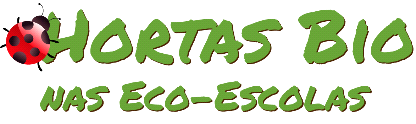 